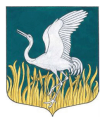 Ленинградская   областьЛУЖСКий   муниципальный район Совет депутатов МШИНСКОго СЕЛЬСКОго ПОСЕЛЕНИя четвертый созыв                                                                   РЕШЕНИЕ 21 августа    2020  г.                                  № 64В соответствии со статьями 8, 144 Трудового кодекса Российской Федерации, частью 2 статьи 53 Федерального закона от 06 октября 2003 года № 131-ФЗ «Об общих принципах организации местного самоуправления в Российской Федерации», в целях реализации положений части 3 статьи 2 областного закона от 20 декабря 2019 года № 103-оз «Об оплате труда работников государственных учреждений Ленинградской области», руководствуясь Уставом муниципального образования Мшинское сельское  поселение Лужского   муниципального района Ленинградской области Совет депутатов          РЕШИЛ:     1. Утвердить Порядок оплаты труда работников муниципальных казенных и муниципальных бюджетных учреждений культуры муниципального образования Мшинское сельское  поселение  Лужского муниципального района Ленинградской области  согласно приложению 1.      2. Настоящее решение вступает в силу с момента официального опубликования и распространяется на правоотношения, возникшие с 1 сентября 2020 года.     3. Контроль за исполнением настоящего решения возложить на главу администрации Мшинского сельского поселения Полтэфа М.А.Глава Мшинского сельского поселения,исполняющий полномочия председателя совета депутатов                                                                       В.В. Алексеев                                                                                                                                   УТВЕРЖДЕНрешением Совета депутатовМшинского сельского  поселения  Лужского муниципального районаЛенинградской областиот 21.08.2020 г. № 64приложение 1Порядок оплаты труда работниковмуниципальных казенных  и  муниципальных бюджетных учреждений культуры муниципального образования Мшинское сельское  поселение Лужского муниципального района Ленинградской областиНастоящий Порядок регулирует оплату труда работников муниципальных казенныхи  муниципальных бюджетных учреждений культуры, учрежденных муниципальным образованием Мшинское сельское  поселение Лужского муниципального района   Ленинградской области (далее - учреждения).Статья 1. Понятия, термины и сокращения1.1. В настоящем Порядке используются следующие термины, понятия и сокращения:работники – работники учреждений;расчетная величина – установленный решением Совета депутатов муниципального образования  Мшинское сельское  поселение Лужского  муниципального район Ленинградской области о бюджете на очередной финансовый год показатель, который применяется для расчета должностных окладов (окладов, ставок заработной платы  ) работников за календарный месяц или за выполнение установленной нормы труда (нормы часов педагогической работы за ставку заработной платы);квалификационные уровни – уровни оплаты труда работников в зависимости от квалификации работника и сложности выполняемой работы;межуровневые коэффициенты – соотношение между должностными окладами, соответствующими определенным квалификационным уровням, и расчетной величиной;стимулирующие выплаты – выплаты за интенсивность и высокие результаты работы, за качество выполняемых работ, за стаж непрерывной работы, за выслугу лет, премиальные выплаты по итогам работы, персональные надбавки;персональные надбавки – выплаты за квалификационную категорию, за ученое звание и ученую степень по профилю деятельности учреждения, за почетное звание, за отраслевые (ведомственные) звания, за спортивные звания, за подготовку высококлассных учащихся – спортсменов, за классность;коэффициент масштаба управления учреждением – показатель, определяющий масштаб и сложность управления учреждением;уполномоченный орган - орган местного самоуправления муниципального образования Мшинское сельское  поселение Лужского муниципального района Ленинградской области, которому подведомственно (подчинено) соответствующее учреждение.1.2. Понятия и термины, применяемые в настоящем Порядке, но не указанные в части 1 настоящей статьи, используются в значениях, определенных в трудовом законодательстве и иных нормативных правовых актах Российской Федерации, содержащих нормы трудового права.Статья 2. Общие положения 2.1. Месячная заработная плата работника не может быть ниже размера минимальной заработной платы в Ленинградской области, установленного региональным соглашением о минимальной заработной плате в Ленинградской области, при условии, что указанным работником полностью отработана за этот период норма рабочего времени и выполнены нормы труда (трудовые обязанности).2.2. Размер расчетной величины пересматривается не реже одного раза в год с учетом выполнения условий, определенных частью 1 настоящей статьи. 2   и не может быть пересмотрен в сторону уменьшения.2.3. Администрация Мшинского сельского поселения Лужского муниципального района Ленинградской области утверждает Положение о системах оплаты труда в учреждениях по видам экономической деятельности, устанавливающее:межуровневые коэффициенты;	порядок определения размеров должностных окладов (окладов, ставок заработной платы) работников и повышающих коэффициентов к ним (в том числе для руководителей, их заместителей и главных бухгалтеров учреждений);перечни должностей (профессий) работников, относимых к основному персоналу учреждений;порядок определения коэффициентов масштаба управления учреждениями, размеры и порядок установления компенсационных выплат;виды и порядок установления стимулирующих выплат, в том числе особенности предоставления стимулирующих выплат руководителям учреждений в зависимости от показателей эффективности и результативности деятельности учреждений;порядок и предельные размеры оказания материальной помощи работникам;порядок формирования и использования фонда оплаты труда учреждений  Мшинского сельского поселения Лужского муниципального района Ленинградской области.2.4. Системы оплаты труда работников, предусматривающие компенсационные и стимулирующие, в том числе премиальные, выплаты, устанавливаются коллективными договорами, соглашениями, локальными нормативными актами в соответствии с трудовым законодательством, иными нормативными правовыми актами Российской Федерации, содержащими нормы трудового права, настоящим решением, Положением о системах оплаты труда в учреждениях по видам экономической деятельности.Локальные нормативные акты, устанавливающие системы оплаты труда, принимаются руководителями учреждений с учетом мнения представительного органа работников по согласованию с соответствующим уполномоченным органом, при этом условия оплаты труда работников не могут быть ухудшены по сравнению с Положением о системах оплаты труда в учреждениях по видам экономической деятельности.            Статья 3. Оплата труда работников3.1. Должностные оклады руководителей учреждений устанавливаются соответствующими уполномоченными органами. Минимальный уровень должностного оклада руководителя определяется путем умножения среднего минимального уровня должностного оклада работников, относимых к основному персоналу соответствующего учреждения, на коэффициент масштаба управления учреждением.3.2. Должностные оклады заместителей руководителей и главных бухгалтеров учреждений устанавливаются правовым актом руководителя учреждения. Минимальный уровень должностного оклада заместителя руководителя (главного бухгалтера учреждения) устанавливается на 10-30 процентов ниже минимального уровня должностного оклада руководителя соответствующего учреждения в порядке, определенном Положением о системах оплаты труда в учреждениях по видам экономической деятельности.3.3. Должностные оклады работников  (за исключением руководителей, заместителей руководителей и главных бухгалтеров учреждений) устанавливаются правовым актом руководителя учреждения в размере не ниже минимального уровня должностного оклада (оклада, ставки заработной платы) работника, определяемого путем умножения расчетной величины на межуровневый коэффициент.3.4. К должностным окладам  работников (включая руководителей, заместителей руководителей и главных бухгалтеров учреждений) применяются повышающие коэффициенты, предусмотренные Положением о системах оплаты труда в учреждениях по видам экономической деятельности.3.5. Оплата труда работников (включая руководителей, заместителей руководителей и главных бухгалтеров учреждений) включает в себя:должностные оклады (оклады, ставки заработной платы);компенсационные выплаты;стимулирующие выплаты.3.6. Размеры стимулирующих выплат руководителю учреждения устанавливаются правовыми актами соответствующего уполномоченного органа, если иное не установлено администрацией  Мшинского сельского поселения Лужского муниципального района Ленинградской области, в зависимости от показателей эффективности и результативности деятельности учреждения.    Статья 4.Заключительные положения4.1. Заработная плата работников (без учета премий и иных стимулирующих выплат) при введении новых систем оплаты труда и их изменении не может быть меньше заработной платы (без учета премий и иных стимулирующих выплат), выплачиваемой работникам до их введения и изменения, при условии сохранения объема должностных (трудовых) обязанностей работников и выполнения ими работ той же квалификации.Об утверждении порядка оплаты труда работников муниципальных казенных и муниципальных бюджетных учреждений культуры муниципального образования Мшинское сельское  поселение  Лужского муниципального района Ленинградской области